Lavaca County 4-H News April 21, 2023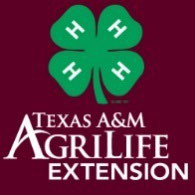 always keep an eye on https://lavaca.agrilife.org/ and our Facebook page https://www.facebook.com/LavacaCounty4H.District 11 Photography Winners: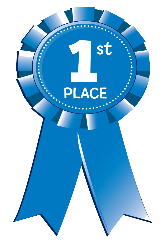 First Place – Ashlyn Pustka – Intermediate Animals – WildlifeSecond Place – Quinn DeLaRosa – Junior – WildlifeSecond Place – Chandler Wimberly – Intermediate – Long ExposureSecond Place –Chandler Wimberly - Intermediate – Motion/ActionThird Place – Andrew Pierce – Intermediate – EnhancedThird Place – Katie Richter – Intermediate – Shadow/SilhouetteDistrict 11 Spring Spectacular Results:Consumer Decision Making7th Place Junior TeamEmma Henderson, Lacy Henderson, Annabelle Ischy & Lily JanakFashion ShowThird Place – Karlie Hotz – Intermediate Buying – DressySecond Place – Amanda Janak – Senior Buying – Semi-Formal to FormalFirst Place – Keely Knesek – Senior Buying – Special Interest (advancing to state)Talent Showcase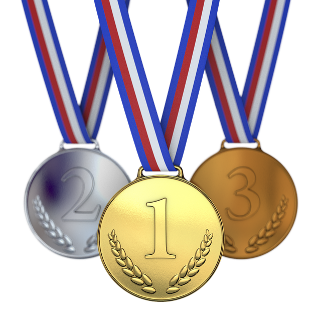 Poetry/ProseFirst Place – Annabelle Ischy – Junior Second Place – Keely Knesek – Senior (advancing to state)Choreographed RoutineFirst Place – Keely Knesek – Senior (advancing to state)There are a number of county and district photography photos and awards and a few dairy judging medals that need to be picked up in the office when members get a chance.Calhoun and Aransas Counties have asked Natalie to do a record book training.  All members are welcome to join via TEAMS.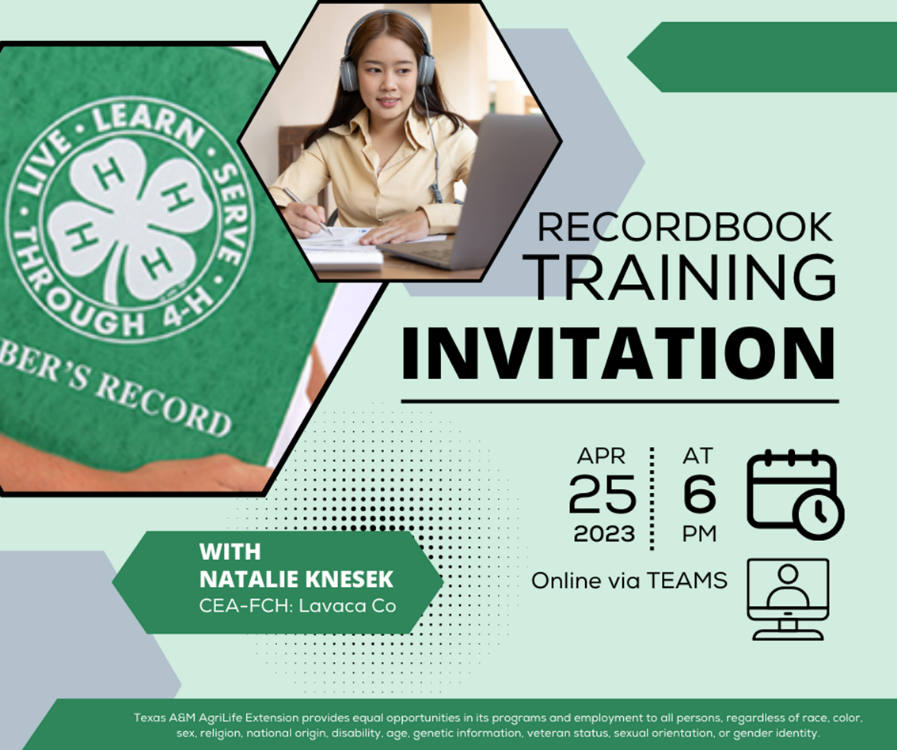 Microsoft Teams meeting Join on your computer, mobile app or room device Click here to join the meeting Meeting ID: 265 099 208 860 
Passcode: p5Y7Zw Download Teams | Join on the webOr call in (audio only) +1 210-807-7955,,21302277#   United States, San Antonio Phone Conference ID: 213 022 77# Find a local number | Reset PIN Recordbooks, all awards, and county scholarship applications are due by 5:00 p.m. on Tuesday, June 13 to the Extension Office.  Please note this is also likely going to be the date for the Driscoll Auction and the office will be closed during that time.  Interviews will be held on June 22nd. The awards/scholarship application has been revised this year –so please make sure you are using the new form. The same form is being used for all awards and the county scholarship.  Access it here: https://lavaca.agrilife.org/4-h/4-h-scholarship-and-awards-information/County Council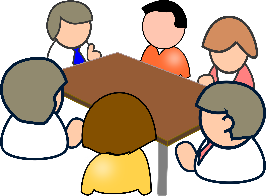 May 8, 2023@ Senior Citizens Center in Hallettsville(at the end of our parking lot)6:00 p.m.Officer ElectionsCommunity Service – please bring new socks (mens and womens) and puff paint to paint no-slip socks for our nursing homes in the area.Senior Level Opportunities: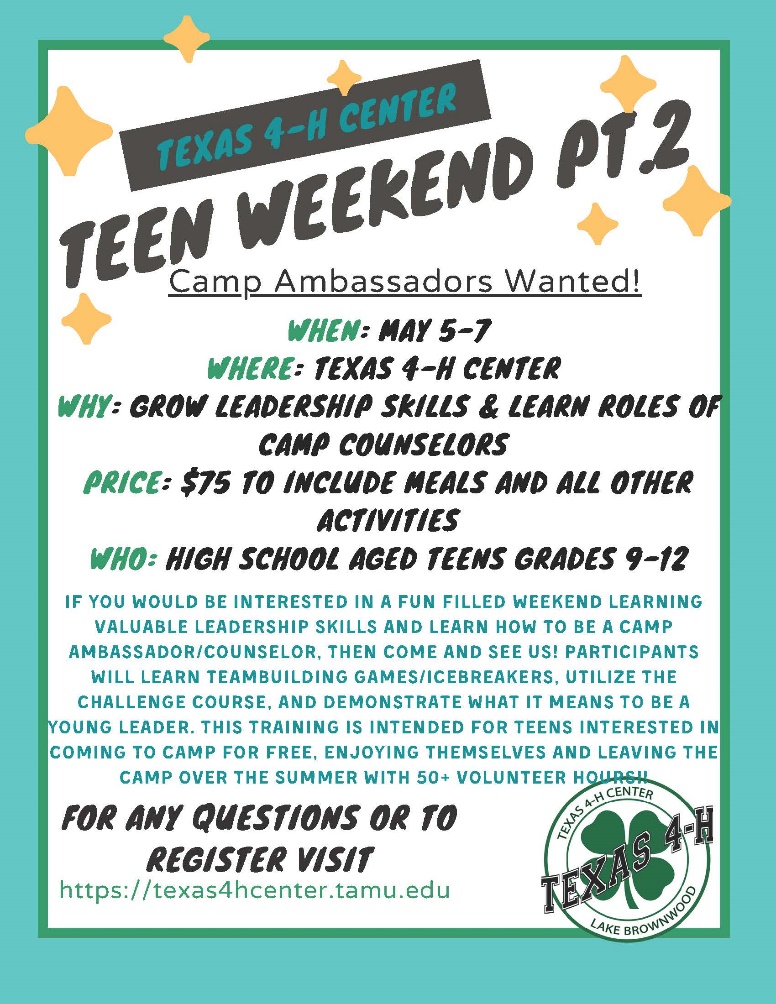 Registration ends on Wednesday,April 26. Abigail Hill is attending. Don’t miss out on a great opportunity!District 11 Leadership LabLeadership lab is a great opportunity to get to know other senior members from across the District and learn team building and leadership skills.Adult Chaperones are needed, as well.Date: June 14 – 16, 2023Location:  – Ledbetter, TXEntry/Registration:  April 3 – May 19, 2023
Late Registration: May 20 – 26, 2023, for an additional $25
Registration Fee: Youth – $225.00; Adult Leaders and County Extension Agents – $200.00D11 Leadership Lab Event InformationD11 Lab AgendaCamp Kubena WaiverTexas 4-H Round-Up Registration Opens May 1!https://texas4-h.tamu.edu/events/roundup/Check out the opportunities for senior level members in the invitational contests and educational workshops.  If you plan to attend, please let Natalie know.  We would like to coordinate housing for the county.Driscoll AuctionTuesday, June 13 (tentative)Hallettsville Livestock CommissionLavaca County 4-H will once again be involved in conducting a benefit auction for Driscoll Children’s Hospital in Corpus Christi. This auction, as in the past, will take place at the Hallettsville Livestock Commission Company on Tuesday, June 13th. This is an opportunity for 4-Hers to join with area ranchers and agribusinesses to support the hospital. The role of Lavaca County 4-Hers will be to donate items to be sold at the auction and/or help on the day of the sale. In the past, items have included baked goods, arts and crafts, plants, animal feed, various livestock health products, etc. Items may be delivered directly to the auction barn between 10:00 a.m. and 11:15 a.m.  Please do not bring perishable items to the office ahead of time.  Other items may be dropped off, but please know that the more that is left at the office ahead of time, the more help we will need to move it that day.   Once you know what you are going to be donating, please call the office and let us know so we can ensure that we have plenty of items.  The auction will take place after the sale of the cows at approximately 12:00 noon.  We need everyone’s participation to ensure that the auction is a success.  Donation Suggestions - 4-H members are encouraged to donate items that relate to their projects. This is a great way to get project related community service which is often hard to achieve.Hunter Education Class to be held in Hallettsville June 3rdA hunter education class will be held on June 3rd at St. James Episcopal Church in Hallettsville beginning at 9 a.m. until 5 p.m. The class is open to anyone age 9 and over. Cost of the class is $20.00. A hotdog lunch will be provided. Students ages 9-17 who complete a hunter education class are eligible to participate in youth hunts sponsored by Texas Youth Hunting Program www.tyhp.org. Students must register online at tpwdelementlms.com. For more information call Shirley Odell at 361-782-8730 or Harry Odell 361-782-1352. Mark Your CalendarsAugust 1 – 4-H Banquet – Hallettsville Youth CenterOctober 8 – 4-H BBQ – all hands on deck! Please keep this open to work and to sell tickets.  If other organizations are planning meals, please encourage them to pick another date.Upcoming ValidationsJune 17 8:00am – 10:00am at the Hallettsville ISD Ag PavillionMajor show steer and heifersHallettsville Jr. Livestock Show steers and Halter heifers (other opportunities later in the year for HJLS halter heifers)Shiner Jr. Livestock Show steersJune 17 8:00am – 10:00am Hallettsville Livestock Commission CompanyHallettsville Jr. Livestock Show Commercial Heifer validationHorse Validation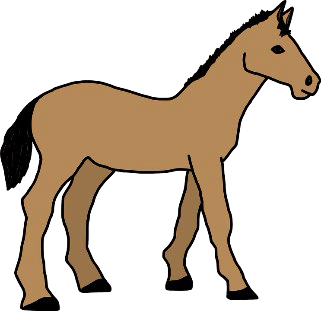 	Texas 4-H Horse Validation for the 2023 season will be open in 4H Online from March 1 – May 1, 2023. For more information, look at the March 31st newsletter or call the office at 361-798-2221.District Horse ShowInformation for the 2022 – 2023 District 11 4-H Horse Show is now available on the event website: https://d114-h.tamu.edu/events-and-contests/horse-show/. The event will be held Wednesday & Thursday, May 31 & June 1, 2023, in Edna, TX.  Registration will be open on 4-H Online from April 20 – May 8, 2023.  Late registration will be May 9 – 15, 2023.Broiler and Turkey OrdersState Fair Broiler orders due here May 19, 2023Major Show Turkey orders due here July 28, 2023The order forms are in this newsletter and available at the office.Attention PhotographersYou can enter the Texas 4-H Dog Show Photography ContestSee pages 29-31 of the Dog Show rules at https://texas4-h.tamu.edu/wp-content/uploads/dog_show_rules_23.pdfAre you doing your part to be an Active Member?“I pledge my head to clearer thinking” . . . Did you complete projects with six new learning experiences where you learned something new and applied it?“I pledge my heart to greater loyalty” . . . How have you represented 4-H? What have you done as a citizen and how have you helped your club and county 4-H? Are you attending and participating in meetings? Are you a leader in your club? county?“I pledge my hands to larger service” . . . How have you helped others outside of 4-H? What are you doing to take the lead?“I pledge my health to better living” . . .Do you make smart choices and take care of yourself and serve as a role model for others?  How have you avoided peer pressure? Are you working on your 4-H Record Book?The answers to the questions above tell your story that belongs in your book –unique to you.Go make it happen!Club ChartersClub managers received an email this week regarding the chartering process for this next year.  All chartering paperwork is due to the office by May 31st.  Please note that this is earlier than last year. All clubs are required to charter annually.  The chartering paperwork includes submitting a financial review, a financial statement, and by-laws. This deadline is necessary for us to be able to get the charters submitted prior to the state deadline.Fun at the Texas 4-H Center!Register at https://texas4hcenter.tamu.edu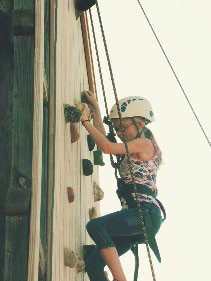 Early Bird Registration is Open at the Texas 4-H CenterCounty Camp – Grades 3-9 I – June 25-29II –  July 9-13Traditional camp experiences ideal for total family groups.Horizons -July 2-6–  Grades 4-8Sign up for a specific project: Hunting, Fashion, Shooting Other projects to be added soonPrime TimeI – July 16-19 – Grades 3-5 II – July 19-22 – Grades 6-9Traditional camp experiences with less age differences than county camp.High Adventure – age 10-15 June 18-20Outdoor /High EnergyReimbursement for Select ActivitiesThe reimbursement policy was approved by the council and remains the same for 2023. Members may request reimbursement for a number of activities including participation at the Texas 4-H Center and entry fees for 4-Hcontests. Refer to the policy for details. Go to http://counties.agrilife.org/lavaca/files/2022/01/Lavaca-County-4-H-Reimbursement- Policy-and- Forms.pdf to access the policy and forms.Remember, also, to read the weekly e-mails you receive from Texas 4-H as they often have opportunities that do not get mentioned in this update. This update is sent via email to all actively enrolled members and leaders. It is also posted on the county website. If you know of someone who is not receiving the updates, please have them check their Spam folders and their enrollment. Thanks!Texas A&M AgriLife Extension provides equal opportunities in its programs and employment to all persons, regardless of race, color, sex, religion, national origin, disability, age, genetic information, veteran status, sexual orientation, or gender identity. The Texas A&M University System, U.S. Department of Agriculture, and the County Commissioners Courts of Texas Cooperating Individuals with disabilities who require an auxiliary aid, service or accommodation in order to participate in any Extension activity, are encouraged to contact the County Extension Office (361)798-2221 to determine how reasonable accommodations can be made.